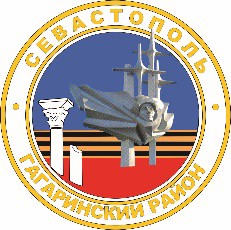 МЕСТНАЯ АДМИНИСТРАЦИЯ ВНУТРИГОРОДСКОГО МУНИЦИПАЛЬНОГО ОБРАЗОВАНИЯГОРОДА СЕВАСТОПОЛЯ ГАГАРИНСКИЙ МУНИЦИПАЛЬНЫЙ ОКРУГПОСТАНОВЛЕНИЕ«30» декабря 2020 г.	№  99 - ПМАОб утверждении Административного регламента предоставления муниципальной услуги «Выдача разрешений на вступление в брак лицам, достигшим возраста шестнадцати лет» в новой редакцииВ соответствии с Конституцией Российской Федерации, Семейным кодексом Российской Федерации, федеральными законами от 24  ноября 1995 г. № 181-ФЗ «О социальной защите инвалидов Российской Федерации», от 06 октября 2003 г. № 131-ФЗ «Об общих принципах организации   местного   самоуправления    в    Российской    Федерации», от 02 мая 2006 г. № 59-ФЗ «О порядке рассмотрения обращений граждан Российской Федерации», от 27 июля 2006 г. № 152-ФЗ «О персональных данных», от 27 июля 2010 г. № 210-ФЗ «Об организации предоставления государственных и муниципальных  услуг»,  Законом  города  Севастополя от 30 декабря 2014 г. № 102-ЗС «О местном самоуправлении в городе Севастополе», Уставом внутригородского муниципального образования города Севастополя Гагаринский муниципальный округ, принятым решением Совета Гагаринского муниципального округа 01 апреля 2015 г.№ 17, постановлением местной администрации внутригородского муниципального образования города Севастополя Гагаринский муниципальный округ от 26 июня 2019 г. № 23 - ПМА «Об утверждении Порядка разработки и утверждения административных регламентов предоставления муниципальных услуг местной администрации внутригородского муниципального образования города Севастополя Гагаринский муниципальный округ», в целях повышения качества, доступности муниципальной услуги, создания комфортных условий для заявителей местная администрация внутригородского муниципального образования города Севастополя Гагаринский муниципальный округ постановляет:Утвердить Административный регламент предоставления муниципальной услуги «Выдача разрешений на вступление в брак лицам, достигшим возраста шестнадцати лет» в новой редакции согласно приложению.Постановление  местной  администрации  от  12  августа  2019  г.№ 31-ПМА «Об утверждении Административного регламента предоставления муниципальной услуги «Выдача разрешения о вступлении в брак лицам, достигшим возраста шестнадцати лет» признать утратившим силу.Настоящее постановление вступает в силу со дня его официального обнародования.Контроль исполнения настоящего постановления оставляю за собой.Глава внутригородского муниципального образования, исполняющий полномочия председателя Совета,Глава местной администрации	А.Ю. ЯрусовПриложение к постановлению местной администрации	внутригородского муниципального образования города Севастополя		Гагаринский муниципальный округот «30» декабря 2020 г. № 99 - ПМААДМИНИСТРАТИВНЫЙ РЕГЛАМЕНТпредоставления муниципальной услуги «Выдача разрешений на вступление в брак лицам, достигшим возраста шестнадцати лет»в новой редакцииОБЩИЕ ПОЛОЖЕНИЯПредмет регулирования1.1. Административный регламент предоставления муниципальной услуги по выдаче разрешений на вступление в брак лицам, достигшим возраста шестнадцати лет (далее - Административный  регламент) разработан в целях повышения качества предоставления и доступности муниципальной услуги, создания комфортных условий для получателей муниципальной услуги и определяет сроки и последовательность действий (административных процедур).Предметом регулирования настоящего Административного регламента являются отношения, возникающие между получателями муниципальной услуги (далее - заявители) и местной администрацией внутригородского муниципального образования города Севастополя Гагаринский муниципальный округ (далее - местная администрация) при предоставлении муниципальной услуги «Выдача разрешений на вступление в брак лицам, достигшим возраста шестнадцати лет» (далее - муниципальная услуга).Блок-схема предоставления муниципальной услуги приведена в Приложении № 1 к настоящему Административному регламенту.Муниципальная услуга предоставляется непосредственно главным специалистом местной администрации, в должностные обязанности которого входит правовое обеспечение местной администрации (далее - главный специалист).1.2. Круг заявителейЗаявителями являются несовершеннолетние граждане, достигшие возраста шестнадцати лет, зарегистрированные по месту жительства на территории внутригородского муниципального образования города Севастополя Гагаринский муниципальный округ.Представлять интересы заявителя вправе доверенное лицо, имеющее следующие документы:документ, удостоверяющий личность;документ, подтверждающий полномочия представителя.Требования к порядку информирования о предоставлении муниципальной услугиИнформирование   о   муниципальной    услуге    и    порядке ее предоставления осуществляется непосредственно в помещении местной администрации, с использованием средств массовой информации, электронной или телефонной связи, включая федеральную государственную информационную систему «Единый портал государственных и муниципальных услуг (функций)» (далее - Единый портал), Региональный портал государственных услуг – Портал государственных услуг города Севастополя (далее - РПГУ) (при наличии технической возможности), а также через Государственное автономное учреждение «Цифровой Севастополь - многофункциональный центр предоставления государственных и муниципальных услуг в городе Севастополе» (далее – МФЦ).Место нахождения местной администрации: 299038, г. Севастополь, пр. Окт. Революции, д. 8.График  работы:  понедельник  –  четверг  с  9.00  до  18.00,  перерыв с 13.00 до 13.45; пятница с 9.00 до 16.45, перерыв с 13.00 до 13.45; выходные дни - суббота, воскресенье.Продолжительность рабочего дня, непосредственно предшествующего нерабочему праздничному дню, уменьшается на один час.Справочный телефон: (8692) 41-81-20; факс: (8692) 42-39-01.Адрес сайта: http: www.vmogagarinskiy.ru. E-mail: priemnaya@vmogagarinskiy.ru.Перечень адресов МФЦ, в которых организуется предоставление муниципальной услуги представлен в приложении № 7 к настоящему Административному регламенту.Центр телефонного обслуживания МФЦ: (8692) 417-100. Адрес сайта МФЦ: hpps://mfc92.ru..Электронный адрес Единого портала: hpps://wwwgosuslugi.ru.Электронный адрес РПГУ: https://gosuslugi92.ru.1.3.6. Время ожидания в очереди для получения информации по вопросам предоставления муниципальной услуги при личном обращении заявителя не должно превышать 15 минут.Перед предоставлением муниципальной услуги заявителям не требуется дополнительных обращений в иные исполнительные органы государственной власти, органы местного самоуправления города Севастополя и организации.Информация о муниципальной  услуге,  правилах  и  процедурах ее предоставления представляется бесплатно.Раздаточные информационные материалы (брошюры, буклеты и т.п.) размещаются в помещениях, предназначенных для приема получателеймуниципальной услуги, информационных залах, залах обслуживания, иных местах предоставления муниципальной услуги в органах и учреждениях, участвующих в предоставлении муниципальной услуги, а также размещаются в иных органах и учреждениях.На информационных стендах, размещенных в помещении местной администрации, содержится следующая информация:наименование муниципальной услуги;перечень органов (организаций), участвующих в предоставлении муниципальной услуги;график (режим) работы, телефоны, адреса электронной почты органов (организаций), осуществляющих прием и консультации заявителей по вопросам предоставления муниципальной услуги;адреса органов (организаций), участвующих в предоставлении муниципальной услуги;контактная информация об органах (организациях), участвующих в предоставлении муниципальной услуги;порядок предоставления муниципальной услуги;последовательность посещения заявителем органов (организаций), участвующих в предоставлении муниципальной услуги;перечень категорий граждан, имеющих право на получение муниципальной услуги;перечень документов, необходимых для получения муниципальной услуги, в том числе получаемых без участия заявителя;образец заполненного заявления.В МФЦ содержится следующая информация:Административный регламент;извлечения из законодательных и иных нормативных правовых актов, регулирующих деятельность по предоставлению муниципальной услуги;бланк заявления получателей муниципальной услуги.На Едином портале (при наличии технической возможности) размещается следующая информация:исчерпывающий перечень документов, необходимых для предоставления муниципальной услуги, требования к оформлению указанных документов, а также перечень документов, которые заявитель вправе представить по собственной инициативе;круг заявителей;срок предоставления муниципальной услуги;результаты предоставления муниципальной услуги, порядок представления документа, являющегося результатом предоставления муниципальной услуги;исчерпывающий перечень оснований для приостановления или отказа в предоставлении муниципальной услуги;о праве заявителя на досудебное (внесудебное) обжалование действий (бездействия) и решений, принятых (осуществляемых) в ходе предоставления муниципальной услуги;формы заявлений (уведомлений, сообщений), используемые при предоставлении муниципальной услуги.Информация на Едином Портале о порядке и сроках предоставления муниципальной услуги на основании сведений, содержащихся на Едином Портале, предоставляется заявителю бесплатно.Доступ к информации о сроках и порядке предоставления услуги осуществляется без выполнения заявителем каких-либо требований, в том числе без использования программного обеспечения, установка которого на технические средства заявителя требует заключения лицензионного или иного соглашения с правообладателем программного обеспечения, предусматривающего взимание платы, регистрацию или авторизацию заявителя, или предоставление им персональных данных.1.3.13. На РПГУ (при наличии технической возможности) размещается следующая информация:исчерпывающий перечень документов, необходимых для предоставления муниципальной услуги, требования к оформлению указанных документов, а также перечень документов, которые заявитель вправе представить по собственной инициативе;круг заявителей;срок предоставления муниципальной услуги;результаты предоставления муниципальной услуги, порядок представления документа, являющегося результатом предоставления муниципальной услуги;размер государственной пошлины, взимаемой за предоставление муниципальной услуги;исчерпывающий перечень оснований для приостановления или отказа в предоставлении муниципальной услуги;о праве заявителя на досудебное (внесудебное) обжалование действий (бездействия) и решений, принятых (осуществляемых) в ходе предоставления муниципальной услуги;формы  заявлений   (уведомлений,   сообщений),   используемые при предоставлении муниципальной услуги.Информация на РПГУ о порядке и сроках предоставления муниципальной услуги предоставляется заявителю бесплатно.Доступ к информации о сроках и порядке предоставления услуги осуществляется без выполнения заявителем каких-либо требований, в том числе без использования  программного  обеспечения,  установка  которого на технические средства заявителя требует заключения лицензионного или иного соглашения с правообладателем программного обеспечения, предусматривающего взимание платы, регистрацию или авторизацию заявителя, или предоставление им персональных данных.Если заявитель подавал заявку на предоставление муниципальной услуги через РПГУ, то информацию о ходе предоставления муниципальной услуги заявитель может посмотреть в личном кабинете на РПГУ.Для просмотра сведений о ходе и результате предоставления муниципальной услуги через личный кабинет РПГУ заявителю необходимо:авторизоваться на РПГУ (войти в личный кабинет);найти в личном кабинете соответствующую заявку;просмотреть информацию о ходе и результате предоставления муниципальной услуги.СТАНДАРТ ПРЕДОСТАВЛЕНИЯ УСЛУГНаименование муниципальной услуги2.1.1. Наименование муниципальной услуги: выдача разрешений на вступление в брак лицам, достигшим возраста шестнадцати лет.Краткое наименование муниципальной услуги: выдача разрешений на вступление в брак.2.2.  Наименование органа местного самоуправления города Севастополя, непосредственно предоставляющего муниципальнуюуслугуПредоставление муниципальной услуги осуществляется местной администрацией во взаимодействии с МФЦ.Должностным лицам местной администрации запрещено требовать от заявителя осуществления действий, в том числе согласований, необходимых для получения муниципальной услуги и связанных с обращением в государственные органы, органы местного самоуправления, организации, за исключением получения услуг, включенных в перечень услуг, которые являются необходимыми и обязательными для предоставления муниципальных услуг.Описание результата предоставления муниципальной услугиРезультатом предоставления муниципальной услуги является:направление (вручение) заявителю копии постановления местной администрации о разрешении на вступление в брак лицу, достигшему возраста шестнадцати лет, заверенной в установленном порядке;направление (вручение) заявителю отказа в предоставлении муниципальной услуги в виде письма о невозможности исполнения запроса с указанием причин (по форме, согласно Приложению № 6 к настоящему Административному регламенту).Информирование заявителей о принятом местной администрацией решении:на бумажном носителе - направление через отделения федеральной почтовой связи или вручение лично заявителю постановления местной администрации о разрешении на вступление в брак лицу, достигшему возраста шестнадцати лет,либо направление через отделения федеральной почтовой связи уведомления об отказе в предоставлении муниципальной услуги.Выдача результата предоставления муниципальной услуги возможна на базе структурных подразделений МФЦ.2.4. Срок предоставления муниципальной услугиСрок предоставления муниципальной услуги составляет не более30 календарных дней со дня принятия от заявителя заявления со всеми необходимыми для предоставления муниципальной услуги документами в местную администрацию.В случае предоставления заявителем (представителем заявителя) заявления со всеми необходимыми для предоставления муниципальной услуги документами, через МФЦ, срок принятия решения о выдаче результата предоставления муниципальной услуги исчисляется со дня передачи многофункциональным центром таких документов в местную администрацию.2.5. Перечень нормативных правовых актов, регулирующих отношения, возникающие в связи с предоставлениеммуниципальной услуги- Конституция Российской Федерации («Официальный интернет- портал правовой информации" (www.pravo.gov.ru)»;- Кодекс Российской Федерации от 29 декабря 1995 г. № 223-ФЗ«Семейный кодекс Российской Федерации» («Официальный интернет- портал правовой информации" (www.pravo.gov.ru)»;-	Федеральный	закон	от	24	ноября	1995	г.	№	181-ФЗ«О социальной защите инвалидов Российской Федерации» («Официальный интернет-портал правовой информации" (www.pravo.gov.ru)»;- Федеральный закон от 06 октября 2003 г. № 131-ФЗ «Об общих принципах организации местного самоуправления в  Российской Федерации» («Официальный интернет-портал правовой информации" (www.pravo.gov.ru)»;Федеральный закон от 27 июля 2010 г. № 210-ФЗ «Об организации предоставления государственных и муниципальных услуг» («Официальный интернет-портал правовой информации" (www.pravo.gov.ru)»;Федеральный закон от 02 мая 2006 г. № 59-ФЗ «О порядке рассмотрения обращений граждан Российской Федерации» («Официальный интернет-портал правовой информации" (www.pravo.gov.ru)»;- Федеральный закон от 27 июля 2006 г. № 152-ФЗ «О персональных данных» («Официальный интернет-портал правовой информации" (www.pravo.gov.ru)»;Закон	города	Севастополя	от	30	декабря	2014	г.	№	 102-ЗС«О местном самоуправлении в городе Севастополе» (сайт законодательного Собрания города Севастополя, https://sevzakon.ru);Устав внутригородского муниципального образования города Севастополя   Гагаринский   муниципальный   округ,   принятый   решениемСовета   Гагаринского   муниципального   округа   от   01   апреля   2015   г.№ 17 (Официальный сайт внутригородского муниципального образования города       Севастополя       Гагаринский        муниципальный        округ, http: www.vmogagarinskiy.ru).Постановление местной администрации внутригородского муниципального образования города Севастополя Гагаринский муниципальный округ от 26 июня 2019 г. № 23-ПМА «Об утверждении Порядка разработки и утверждения административных регламентов предоставления муниципальных услуг местной администрации внутригородского муниципального образования города Севастополя Гагаринский муниципальный округ» (Официальный сайт внутригородского муниципального образования города Севастополя Гагаринский муниципальный округ, http: www.vmogagarinskiy.ru).2.6. Исчерпывающий перечень документов, необходимых в соответствии с нормативными правовыми актами для предоставлениямуниципальной услуги и услуг, которые являются необходимыми и обязательными для предоставления муниципальной услуги, подлежащих представлению заявителем способы их получения заявителем, в том числе в электронной форме, порядок их представления2.6.1. Перечень документов, необходимых в соответствии с нормативными правовыми актами для предоставления муниципальной услуги, подлежащих представлению заявителями:заявление по форме согласно Приложению № 2 к настоящему Административному регламенту;заявление законных представителей несовершеннолетнего гражданина,  желающего  снизить  брачный  возраст  согласно  Приложению№ 3 к настоящему Административному регламенту, документы, удостоверяющих их личность (оригиналы и копии);заявление жениха/невесты (будущего супруга/супруги), вступающего в брак согласно Приложению № 4 к настоящему административному регламенту;паспорт или иной документ, удостоверяющий личность несовершеннолетнего, достигшего возраста шестнадцати лет (оригинал и копия);документ, удостоверяющий личность гражданина, желающего вступить в брак с несовершеннолетним, достигшим возраста шестнадцати лет (оригинал и копия);документ, подтверждающий наличие уважительных причин для вступления в брак (например, медицинская справка либо заключение о беременности невесты, документ подтверждающий призыв жениха в ряды вооруженных сил, свидетельство о рождении ребенка).согласие на обработку персональных данных согласно Приложению№ 5 к настоящему административному регламенту;документ, удостоверяющий личность представителя заявителя и документ, подтверждающий его полномочия (в случае представления документов через представителя гражданина, имеющего право на получение муниципальной услуги) (оригинал и копия).Главный специалист сверяет представленные оригиналы с копиями документов в случае, если копии нотариально не заверены. Заверяет копии документов надписью об их соответствии подлинным экземплярам, с указанием даты, должности, фамилии, инициалов и подписи;В случае, если для предоставления муниципальной услуги необходима обработка персональных данных лица, не являющегося заявителем и, если в соответствии с федеральным законом обработка таких персональных данных может осуществляться с согласия указанного лица, при обращении за получением муниципальной услуги заявитель дополнительно представляет документы, подтверждающие получение согласия указанного лица или его законного представителя на обработку персональных данных указанного лица.Документы, подтверждающие получение согласия, могут быть представлены в том числе в форме электронного документа.В представляемых документах не допускаются неудостоверенные исправления, повреждения, нечитаемые части текста либо нечитаемые оттиски штампов и печатей, наличие которых не позволяет однозначно толковать их содержание.Документы, прилагаемые к заявлению, представляются в оригиналах или нотариально заверенных копиях, копии документов, не заверенные нотариально, представляются с предъявлением оригиналов.Документы, прилагаемые к заявлению, после копирования возвращаются заявителю.2.7. Исчерпывающий перечень документов, необходимых в соответствии с нормативными правовыми актами для предоставлениямуниципальной услуги, которые находятся в распоряжении органов местного самоуправления и иных органов, участвующих в предоставлении муниципальных услуг, и которые заявитель вправе представить, а также способы их получения заявителями, в том числе в электронной форме2.7.1. Документ о рождении несовершеннолетнего (свидетельство о рождении ребенка или справка - выписка из актовой записи о рождении ребенка о сведениях, содержащихся в свидетельстве о рождении ребенка, выданном на территории города Севастополя), выданный на территории города Севастополя.2.7.2. Должностным лицам местной администрации запрещено требовать от заявителя:представления документов и информации или осуществления действий,  представление  или  осуществление  которых  не  предусмотренонормативными	правовыми	актами,	регулирующими	отношения, возникающие в связи с предоставлением муниципальной услуги;представления документов и информации, которые в соответствии с нормативными правовыми актами Российской Федерации, нормативными правовыми актами города Севастополя и муниципальными правовыми актами находятся в распоряжении  местной  администрации, государственных органов, иных органов местного самоуправления и (или) подведомственных государственным органам и органам местного самоуправления организаций, участвующих в предоставлении государственных или муниципальных услуг, за исключением документов, указанных в части 6 статьи 7 Федерального закона от 27.07.2010 № 210-ФЗ«Об	организации	предоставления	государственных	и	муниципальных услуг»;осуществления действий, в том числе согласований, необходимых для получения государственных и муниципальных услуг и связанных с обращением в иные государственные органы, органы местного самоуправления, организации, за исключением получения услуг и получения документов и информации, предоставляемых в результате предоставления таких услуг, включенных в перечни, указанные в части 1 статьи 9 Федерального закона от 27.07.2010 № 210-ФЗ «Об организации предоставления государственных и муниципальных услуг»;представления документов и информации, отсутствие и (или) недостоверность которых не указывались при первоначальном отказе в приеме документов, необходимых для предоставления муниципальной услуги, либо в предоставлении муниципальной услуги, за исключением случаев, предусмотренных пунктом 4 части 1 статьи 7 Федерального закона от 27.07.2010 «Об организации предоставления государственных и муниципальных услуг».Исчерпывающий перечень оснований для отказа в приеме документов, необходимых для предоставления муниципальной услугиОснований для отказа в приеме документов, необходимых для предоставления муниципальной услуги, действующим законодательством Российской Федерации и города Севастополя не предусмотрено.Исчерпывающий перечень оснований для приостановления и (или) отказа в предоставлении муниципальной услугиОснованиями для отказа в предоставлении муниципальной услуги является:предоставление документов без подписи и указания фамилии, имени, отчества заявителя и его почтового адреса для ответа;не поддающиеся прочтению, содержащие нецензурные или оскорбительные выражения;непредставление необходимых документов;отсутствие уважительных причин для вступления в брак лица, достигшего возраста шестнадцати лет.Основания для приостановления предоставления муниципальной услуги действующим законодательством не предусмотрены.Перечень услуг, которые являются необходимыми и обязательными для предоставления муниципальной услуги, в том числесведения о документе (документах), выдаваемом (выдаваемых) организациями, участвующими в предоставлении муниципальной услугиУслуги, которые являются необходимыми и обязательными для предоставления муниципальной услуги, в том числе сведения о документе (документах), выдаваемом (выдаваемых) организациями, участвующими в предоставлении муниципальной услуги, не предусмотрены действующим законодательством.Порядок, размер и основания взимания государственной пошлины или иной платы, взимаемой за предоставление муниципальной услугиГосударственная пошлина или иная плата за предоставление муниципальной услуги не взимается.Порядок, размер и основания взимания платыза предоставление услуг, которые являются необходимымии обязательными для предоставления муниципальной услуги, включая информацию о методике расчета такой платыПлата за  предоставление  услуг,  которые  являются  необходимыми и обязательными для предоставления муниципальной услуги, не предусмотрена.Максимальный срок ожидания в очереди при подаче запросаo предоставлении муниципальной услуги и при получении результата предоставления муниципальной услугиСрок ожидания в очереди (при ее наличии) при подаче заявления и необходимых документов в местной администрации не должен превышать 30 минут.Срок ожидания в очереди при получении документов в местной администрации не должен превышать 15 минут.Срок ожидания в очереди при подаче заявления и документов в МФЦ не должен превышать 15 минут.Срок ожидания в очереди при получении документов в МФЦ не должен превышать 15 минут.Срок и порядок регистрации запроса (заявления) заявителя о предоставлении муниципальной услуги, услуги организации,участвующей в предоставлении муниципальной услуги, в том числе в электронной формеПри личном обращении заявителя в местную администрацию регистрация запроса (заявления) о предоставлении муниципальной услуги осуществляется главным специалистом в присутствии заявителя, которому выдается расписка с присвоенным регистрационным номером (по форме согласно Приложению № 8 к настоящему Административному регламенту).Регистрация запроса (заявления) заявителя осуществляется главным специалистом в течение одного рабочего дня с момента получения местной администрацией документов, указанных в пункте 2.6 настоящего Административного регламента, в форме электронного документа и документа на бумажном носителе.Срок и порядок регистрации заявления о получении услуг в МФЦ устанавливается локальными нормативными актами МФЦ.При личном обращении заявителя в МФЦ запрос (заявление) о предоставлении муниципальной услуги регистрируется работником МФЦ в присутствии заявителя, которому выдается расписка с регистрационным номером.Регистрация заявления, направленного в форме электронного документа посредством РПГУ (при наличии технической возможности), осуществляется   не   позднее   рабочего   дня,    следующего    за    днем его поступления в местную администрацию.Заявление о предоставлении муниципальной услуги, направленное по почте, регистрируется в день его поступления.Требования к помещениям, в которых предоставляется муниципальная услуга, к месту ожидания и приема заявителей,размещению и оформлению визуальной, текстовой и мультимедийной информации о порядке предоставления муниципальной услуги, в том числе к обеспечению доступности для инвалидов указанных объектов в соответствии с законодательством Российской Федерации о социальной защите инвалидовПрием граждан для предоставления муниципальной услуги осуществляется в помещении местной администрации. Информация о режиме работы местной администрации размещена на третьем этаже при входе в местную администрацию.На территории, прилегающей к месту предоставления муниципальной услуги, имеется площадка для парковки автотранспортных средств.Помещения должны содержать места для информирования, ожидания    и    приема    граждан.    Помещения    должны    соответствоватьсанитарно-эпидемиологическим правилам и нормам. На здании должна быть информационная табличка с наименованием организации предоставляющей услугу.Места ожидания должны соответствовать комфортным условиям для заявителей: оборудованы стульями в достаточном количестве, письменными	столами,	канцелярскими	принадлежностями, информационными стендами, предназначенными для ознакомления заявителей с информационными материалами, обеспечивающие возможность свободного доступа граждан.Место для приема заявителей должно быть оборудовано стулом, иметь место для написания и размещения документов, заявлений.Местной администрацией обеспечиваются условия получения инвалидами услуги в соответствии с требованиями, установленными законодательными и иными нормативными правовыми актами, включая:условия беспрепятственного доступа к объектам (зданию, помещению), в котором она предоставляется, а также для беспрепятственного пользования транспортом, средствами связи и информации;возможность самостоятельного передвижения по территории, на которой расположены объекты (здания, помещения), в которых предоставляются услуги, входа в такие объекты и выхода из них, посадки в транспортное средство и высадки из него, в том числе с использованием кресла-коляски;сопровождение инвалидов, имеющих стойкие расстройства функции зрения и самостоятельного передвижения;надлежащее размещение оборудования и носителей информации, необходимых для обеспечения беспрепятственного доступа инвалидов и к услугам с учетом ограничений их жизнедеятельности;допуск собаки-проводника на объекты (здания, помещения), в которых предоставляются услуги;оказание, помощи инвалидам в преодолении барьеров, мешающих получению ими услуг наравне с другими лицами;допуск сурдопереводчика и тифлосурдопереводчика;оказание услуги маломобильным категориям граждан оказание услуги на дому, и первом этаже здания местной администрации, по адресу, указанному в пункте 1.3.2. настоящего Административного регламента.В здании, для предоставления муниципальной услуги, на видном месте располагаются схемы размещения средств пожаротушения и путей эвакуации посетителей и работников.В здании, места предоставления муниципальной услуги оборудуются с учетом доступности и комфортности предоставления муниципальных услуг.Показатели доступности и качества муниципальных услугПоказатели доступности муниципальной услуги:расположенность органов, предоставляющих муниципальную услугу, в зоне доступности к основным транспортным магистралям, хорошие подъездные дороги;наличие полной и понятной информации о местах помещений органов, предоставляющих муниципальную услугу в общедоступных местах помещений      органов,      предоставляющих      муниципальную      услугу, в информационно-телекоммуникационных сетях общего пользования (в том числе в сети Интернет), средствах массовой информации, информационных материалах (брошюрах, буклетах и т.д.);возможность получения информации о ходе получения муниципальной услуги, в том числе с использованием информационно- телекоммуникационных технологий;наличие необходимого и достаточного количества специалистов, а также помещений, в которых осуществляется предоставление муниципальной услуги в целях соблюдения установленных Административным регламентом сроков предоставления муниципальной услуги;предоставление возможности подачи заявления о предоставлении муниципальной услуги в МФЦ;наличие возможности подать заявление в электронном виде (при наличии технической возможности), доступность информации об образцах оформления документов, необходимых для предоставления муниципальной услуги, посредством размещения в сети Интернет на РГПУ, обеспечение доступа заявителей к формам заявлений и иным документам, необходимым для получения муниципальной услуги;доступность обращения за предоставлением муниципальной услуги, в том числе для лиц с ограниченными возможностями здоровья.Показатели качества муниципальной услуги:полнота и актуальность информации о порядке предоставления муниципальной услуги;соблюдение сроков предоставления муниципальной услуги и сроков выполнения административных процедур при предоставлении муниципальной услуги;наличие необходимого и достаточного количества специалистов, а также помещений, в которых осуществляется предоставление муниципальной услуги, в целях соблюдения установленных Административным регламентом сроков предоставления муниципальной услуги;количество взаимодействия заявителя с должностными лицами при предоставлении муниципальной услуги – не более трех;отсутствие очередей при приеме и выдаче документов заявителям;отсутствие обоснованных жалоб на действия (бездействие) специалистов и уполномоченных должностных лиц;отсутствие жалоб на некорректное, невнимательное отношение специалистов и уполномоченных должностных лиц к заявителям.Иные требования, в том числе учитывающие особенности предоставления муниципальных услуг в структурных подразделенияхМФЦ и особенности предоставления муниципальных услуг в электронной формеПрием документов и выдача результата предоставления муниципальной услуги в части выдачи решения о предоставлении муниципальной услуги либо письма об отказе в предоставлении муниципальной услуги могут быть осуществлены на базе МФЦ на основании соглашения между местной администрацией и МФЦ.Заявитель взаимодействует с МФЦ при подаче заявления и документов для предоставления муниципальной услуги.При предоставлении муниципальной услуги структурные подразделения МФЦ осуществляют:информирование и консультирование заявителей по вопросам предоставления муниципальных услуг;прием заявлений и документов, необходимых для предоставления муниципальных услуг;выдачу готового результата предоставления муниципальных услуг.В случае подачи документов в местную администрацию посредством структурного подразделения МФЦ работник структурного подразделения МФЦ, осуществляющий прием документов, представленных для получения муниципальной услуги, выполняет следующие действия:устанавливает предмет обращения заявителя, личность заявителя, проверяет документ, удостоверяющий его личность, проверяет полномочия представителя заявителя действовать от его имени, а также составляет и заверяет своей подписью с указанием фамилии, имени, отчества расписку о принятии заявлений и документов, необходимых для предоставления муниципальных услуг;проверяет представленные документы на соответствие требованиям, установленным Административными регламентами предоставления муниципальных услуг;сверяет представленные оригиналы с копиями документов в случае, если копии нотариально не заверены. Заверяет копии документов надписью об их соответствии подлинным экземплярам, с указанием даты, должности, фамилии, инициалов и подписи;в случае, если оригиналы документов отсутствуют, но заявитель настаивает на приеме документов, проставляет отметку об отсутствии оригинала документа, ставит свою подпись с указанием должности, фамилии и инициалов, и информирует заявителя о возможном отказе в предоставлении муниципальной услуги местной администрацией;при отсутствии необходимых документов для предоставления муниципальной услуги, информирует заявителя о возможном отказе в предоставлении муниципальной услуги;при желании заявителя, предлагает устранить недостатки, прервав процедуру     приема     заявлений     и     документов,     необходимых     дляпредоставления	муниципальных	услуг	и	возвращает	документы	для доработки;информирует заявителя о сроке предоставления муниципальной услуги;проверяет правильность заполнения заявления (запроса) в соответствии с установленной формой, предусмотренной Административным регламентом предоставления муниципальной услуги;регистрирует обращение в автоматизированной информационной системе МФЦ;вносит информацию о контрольном сроке выдачи готового результата предоставления муниципальной услуги;сканирует принятые от заявителя документы и прикрепляет сканированные образы документов к обращению заявителя в автоматизированную систему МФЦ;оформляет три экземпляра расписки в получении документов на предоставление государственной услуги (далее – расписка), по форме, утвержденной в соглашении между МФЦ и местной администрацией.Выдает один экземпляр расписки заявителю, второй экземпляр расписки оставляет в МФЦ, третий экземпляр расписки передает с пакетом принятых документов для предоставления муниципальной услуги в местную администрацию;в расписке в обязательном порядке указывается место и способ получения готового результата предоставления муниципальной услуги.Передача документов из МФЦ в местную администрацию осуществляется посредством курьерской доставки в бумажном виде на основании акта приема-передачи, который составляется в 2-х экземплярах, содержит дату и время передачи.Если заявитель потребовал возврата предоставленных документов после направления заявления и комплекта документов на бумажном носителе в местную администрацию, работник структурного подразделения МФЦ, осуществляющий прием документов, предлагает заявителю обратиться непосредственно в местную администрацию.Должностное лицо местной администрации, ответственное за предоставление муниципальной услуги, по результатам рассмотрения представленных заявителем документов, направляет необходимые документы (справки, письма, решения и др.) в структурное подразделение МФЦ для их последующей передачи заявителю:на бумажном носителе – в срок не более трех рабочих дней со дня принятия решения о предоставлении (отказе в предоставлении) заявителю муниципальной услуги.Не допускается возврат документов заявителя местной администрацией в структурные подразделения МФЦ без рассмотрения.2.17.2. Прием от гражданина заявления и документов для предоставления муниципальной услуги может быть осуществлен посредством РПГУ (при наличии технической возможности).На РПГУ (при наличии технической возможности) заявителем заполняется шаблон заявления, к которому прикрепляются электронные копии документов, указанных в пункте 2.6. настоящего Административного регламента. Отправление заявления и документов осуществляется посредством РПГУ (при наличии технической возможности), путем заполнения специальной интерактивной формы заявления в «личном кабинете».Главный специалист, осуществляющий предоставление муниципальной услуги в электронной форме, в срок не более одного рабочего дня со дня поступления к нему заявления и документов в электронной форме проводит правовую оценку сведений, содержащихся в заявлении и документах, в соответствии с подразделами 3.2. - 3.5. Административного регламента.В случае выявления неполных сведений или несоответствия представленных документов требованиям, указанным в пункте 2.6. Административного регламента, главный специалист в срок не более одного рабочего дня после проведения правовой оценки документов информирует заявителя посредством РПГУ (при наличии технической возможности) о выявленных нарушениях, являющихся препятствием для предоставления муниципальной услуги.В случае отсутствия замечаний к представленному пакету документов главный специалист информирует о положительных результатах проверки заявителя посредством РПГУ (при наличии технической возможности), и назначает заявителю дату и время, в которое он должен прийти в местную администрацию с оригиналами документов, направленных в электронной форме.Заявитель согласно назначенному времени предоставляет в местную администрацию  оригиналы  документов,  которые   были   представлены им в электронной форме. Главный специалист принимает заявителя в назначенное им время, сверяет документы, полученные в электронной форме, с документами, представленными заявителем, и, в случае отсутствия замечаний, заверяет копии надлежащим образом.В случае  неявки  гражданина  в  назначенное  время,  он  обращается в местную администрацию согласно графику приема граждан и принимается в порядке общей очередности.После завершения процедуры сверки документов заявление регистрируется в соответствии с подразделом 3.2. настоящего Административного регламента.Последующее предоставление муниципальной услуги осуществляется в соответствии с подразделами 3.3. - 3.5. настоящего Административного регламента.При предоставлении муниципальной услуги в электронной форме днем приема заявления считается день подачи в местную администрацию документов в электронной форме при условии, что электронные копии соответствуют оригиналам документов.Решение о предоставлении (отказе в предоставлении) муниципальной услуги    направляется    заявителю    посредством    РПГУ    (при    наличиитехнической  возможности),  в  срок  не  более  одного  рабочего  дня  после получения подписанного результата предоставления муниципальной услуги. Фиксацией	результата	выполнения	административной	процедуры является регистрация поступившего в электронном виде заявления со всеминеобходимыми документами в журнале регистрации заявлений.С использованием личного кабинета РПГУ (при наличии технической возможности) заявителям обеспечивается возможность:ознакомления с нормативными правовыми актами, регулирующими отношения, возникающие в связи с предоставлением  муниципальной услуги;направления  заявки   на   предоставление   муниципальной   услуги и получения ответа в форме документа на бумажном носителе;направления  электронных   образов   документов,   необходимых для предоставления муниципальной услуги;просмотра информации о ходе предоставления муниципальной услуги;получения  приглашения  на  прием  в  территориальный   отдел для предъявления оригиналов документов, необходимых для предоставления муниципальной услуги, направленных им ранее в электронной форме, с указанием даты и времени приема, для принятия решения о предоставлении либо об отказе в предоставлении муниципальной услуги;получения уведомления об отсутствии оснований для получения муниципальной услуги с указанием причин.Главный специалист, ответственный за подготовку проекта постановления местной администрации, направляет результат предоставления муниципальной услуги в МФЦ для его последующей передачи заявителю:в электронном виде в течение одного рабочего дня со дня подписания Главой Гагаринского муниципального округа документов о предоставлении (отказе в предоставлении) заявителю  муниципальной услуги;на бумажном носителе – в течение одного рабочего дня со дня подписания Главой Гагаринского муниципального округа документов о предоставлении (отказе в предоставлении) заявителю муниципальной услуги.Передача результата предоставления муниципальной услуги через МФЦ.Передача местной администрацией результата в МФЦ осуществляется в соответствии с Актом приема-передачи (составляется в 2-х экземплярах, содержит дату и время передачи) в срок, не позднее рабочего дня, предшествующего дню окончания срока предоставления муниципальной услуги, предусмотренного подразделом 2.4. Административного регламента.При приеме результата выполнения данной административной процедуры, курьер МФЦ, проверяет, в присутствии главного специалиста,в обязанности   которого    входит    передача    документов,    соответствие и количество листов получаемых документов с данными, указанными в Акте приема-передачи, проставляет дату, время получения и подпись. Один экземпляр Акта приема-передачи остается у курьера МФЦ, второй в местной администрации.Выдача заявителю результата предоставления муниципальной услуги в МФЦ.При передаче пакета документов работник  МФЦ,  принимающий их, проверяет в присутствии курьера соответствие и количество документов с данными, указанными в Акте приема-передачи. Акт приема- передачи остается у работника МФЦ, после чего работник МФЦ делает в Акте приема-передачи отметку о принятии и передает принятые документы в сектор приема и выдачи документов МФЦ.Для получения результата предоставления муниципальной услуги, заявитель прибывает в МФЦ лично с документом, удостоверяющим личность (паспорт гражданина Российской Федерации).При выдаче документов работник МФЦ:устанавливает личность заявителя, представителя заявителя, в том числе проверяет документ, удостоверяющий личность, проверяет полномочия представителя заявителя, удостоверяется в том, что не истек срок действия документа, удостоверяющего личность заявителя (заявителей), доверенности, удостоверяющей права (полномочия) представителя заявителя;проверяет наличие расписки (в случае утери заявителем расписки проверяет наличие расписки в архиве МФЦ, изготавливает 1 копию, либо распечатывает с использованием программного электронного комплекса, на обратной стороне которой делает надпись «оригинал расписки утерян», ставит дату и подпись);выдает  один   экземпляр   решения   о   предоставлении   (отказе) в предоставлении муниципальной услуги.Заявитель  подтверждает  получение  документов  личной  подписью с расшифровкой в соответствующей графе расписки, которая хранится в МФЦ.СОСТАВ, ПОСЛЕДОВАТЕЛЬНОТЬ И СРОКИ ВЫПОЛЕНИЯ АДМИНИСТРАТИВНЫХ ПРОЦЕДУР, ТРЕБОВАНИЯ К ПОРЯДКУ ИХВЫПОЛНЕНИЯ, В ТОМ ЧИСЛЕ ОСОБЕННОСТИ ВЫПОЛНЕНИЯ АДМИНИСТРАТИВНЫХ ПРОЦЕДУР В ЭЛЕКТРОННОЙ ФОРМЕ, А ТАКЖЕ ОСОБЕННОСТИ ВЫПОЛНЕНИЯ АДМИНИСТРАТИВНЫХ ПРОЦЕДУР В МФЦПеречень административных процедур при предоставлении муниципальной услугиОписание последовательности административных процедур при предоставлении муниципальной услуги:прием и регистрация заявлений и документов, необходимых для предоставления муниципальной услуги;подготовка и направление межведомственных запросов о предоставлении документов, необходимых для предоставления муниципальной услуги, находящихся в распоряжении иных органов государственной власти и организаций;принятие Комиссией решения о предоставлении муниципальной услуги либо об отказе в предоставлении муниципальной услуги. Вызов заявителя в местную администрацию;подготовка проекта постановления о предоставлении муниципальной услуги либо письма об отказе в предоставлении муниципальной услуги, информирование заявителя о результате предоставления муниципальной услуги;предоставление муниципальной услуги в электронной форме.Прием и регистрация заявлений и документов, необходимых для предоставления муниципальной услугиСобытия (юридические факты), являющиеся основанием для начала административной процедуры:- поступление заявления посредством личного обращения заявителя в местную администрацию и прилагаемых документов, указанных в пункте2.6.	настоящего	Административного	регламента	(далее	-	комплект документов);-  поступление  заявления  посредством  организаций  почтовой  связи в местную администрацию и прилагаемых документов, указанных в пунктенастоящего	Административного	регламента	(далее	–	комплект документов);личное обращение гражданина в МФЦ с заявлением и комплектом документов, предусмотренных подразделом 2.6. настоящего Административного регламента;поступление в  местную  администрацию  электронного  заявления и приложенных к нем электронных копий документов с использованием РПГУ (при наличии технической возможности).Ответственным за выполнение административной процедуры является муниципальный служащий, ответственный за прием и регистрацию заявлений и документов, необходимых для предоставления муниципальной услуги - главный специалист местной администрации, в должностные обязанности которого входит правовое обеспечение деятельности органов местного самоуправления.Содержание и продолжительность выполнения административной процедуры.Муниципальный служащий местной администрации, ответственный за прием и регистрацию заявлений и документов, необходимых для предоставления муниципальной услуги, при обращении заявителей в местную администрацию:определяет предмет обращения;устанавливает личность заявителя и его полномочия;консультирует заявителей о порядке оформления заявления и проверяет правильность его оформления;определяет необходимость и способ информирования заявителя о принятом местной администрацией решении по предоставлению муниципальной услуги;проверяет наличие документов и дает их оценку на предмет соответствия перечню документов, указанных в пунктах 2.6, 2.7 настоящего Административного регламента;ксерокопирует документы (в случае необходимости) для формирования личного дела;фиксирует факт приема заявлений и документов в журнале регистрации согласно приложению № 9;выдает заявителю расписку (по форме согласно Приложению № 8 к настоящему Административному регламенту) о приеме документов с указанием их перечня и даты приема (расписка не выдается в случае поступления документов по почте, а также по информационным системам общего пользования);определяет необходимость осуществления межведомственных запросов в исполнительные органы государственной власти города Севастополя;в случае необходимости направления межведомственных запросов в исполнительные органы государственной власти (организации) города Севастополя о предоставлении необходимых сведений (документов), а также получение ответов на них (далее – межведомственный запрос) передает копию заявления муниципальному служащему местной администрации, ответственному за подготовку и направление межведомственных запросов, а также получение ответов на них;на основании заявления и комплекта документов заявителя подготавливает проект постановления местной администрации.Продолжительность административной процедуры не должна превышать одного рабочего дня.Критерием принятия решения в рамках административной процедуры является соответствие комплекта документов, требованиям, установленным настоящим Административным регламентом.Результат административной процедуры:принятие заявлений и документов.Способ фиксации результата выполнения административной процедуры:регистрация заявлений и документов в журнале регистрации.Подготовка и направление межведомственных запросов о предоставлении документов, необходимых для предоставлениямуниципальной услуги, находящихся в распоряжении иных органов государственной власти и организацийСобытия (юридические факты), являющиеся основанием для начала административной процедуры:регистрация заявлений и документов;наличие	комплекта	документов,	предусмотренных	пунктом	2.7настоящего Административного регламента.В рамках административной процедуры муниципальный служащий местной администрации, ответственный за подготовку, направление межведомственных запросов и получение ответов на них, осуществляет следующие административные действия:определяет состав документов (информации), подлежащих получению по межведомственным запросам, и органы (организации), в которые должны быть направлены межведомственные запросы;подготавливает проекты межведомственных запросов;при необходимости представляет проекты межведомственных запросов на подпись лицу, уполномоченному подписывать межведомственные запросы, в том числе с использованием электронной подписи;межведомственного	взаимодействия	(ответы	на	межведомственные запросы), на соответствие направленному межведомственному запросу;передает полученные документы (информацию) в Комиссию. Межведомственный запрос должен содержать следующие сведения:наименование органа (организации), направляющего межведомственный запрос;наименование органа (организации), в адрес которого направляется межведомственный запрос;наименование муниципальной услуги, для предоставления которой необходимо представление документа и (или) информации, а также, если имеется, номер (идентификатор) такой услуги в реестре государственных услуг или реестре муниципальных услуг;указание на положения нормативного правового акта, которыми установлено представление документа и (или) информации, необходимой для предоставления услуги, и указание на реквизиты данного нормативного правового акта;сведения, необходимые для представления документа и (или) информации, установленные настоящим Административным регламентом предоставления муниципальной услуги или регламентом предоставления услуги, а также сведения, предусмотренные нормативными правовыми актами как необходимые для представления таких документов и (или) информации;контактную информацию для направления ответа на межведомственный запрос;дату направления межведомственного запроса и срок ожидаемого ответа на межведомственный запрос;фамилию, имя, отчество и должность лица, подготовившего и направившего межведомственный запрос, его подпись, в том числе электронную подпись, а также номер служебного телефона и (или) адрес электронной почты данного лица для связи;Межведомственный запрос направляется:по электронной почте;иными способами, не противоречащими законодательству.Датой направления межведомственного запроса считается дата отправки документа с межведомственным запросом по электронной почте. В случае направления межведомственного запроса иными способами, предусмотренными	законодательством,	днем	направления межведомственного запроса считается дата почтового отправления.Продолжительность административной процедуры.В случае направления местной администрацией межведомственных запросов в исполнительные органы государственной власти (организации) города Севастополя, исполнительные органы государственной власти (организации) субъектов Российской Федерации, федеральные органы исполнительной власти (организации), государственные внебюджетные фонды, органы местного самоуправления (в том числе иных субъектов Российской Федерации) о предоставлении необходимых сведений (документов), а также получения ответов на них продолжительность административной процедуры составляет семь рабочих дней.Информация о нарушении сроков ответа направляется на официальные адреса электронной почты исполнительных органов государственной власти города Севастополя, предназначенных для направления межведомственных запросов и получения ответов на межведомственные запросы.Должностное лицо, не представившее (несвоевременно представившее) запрошенный документ (или информацию), подлежит административной, дисциплинарной или иной ответственности в соответствии с законодательством Российской Федерации.Административная процедура осуществляется муниципальным служащим местной администрации, ответственным за подготовку, направление межведомственных запросов и получение ответов на них.Критерием принятия решения в рамках административной процедуры является отсутствие в представленном заявителем комплекте документов, документов, указанных в пункте 2.7 настоящего Административного регламента.Результатом административной процедуры является получение местной администрацией документов и информации, которые находятся в распоряжении иных исполнительных органов государственной власти (организаций),  федеральных  органов  исполнительной  власти  и  органовгосударственных внебюджетных фондов, органов местного самоуправления, подведомственных им организаций, а также которые заявитель вправе представить самостоятельно, указанных в пункте 2.7 настоящего Административного регламента.Способом фиксации результата выполнения административной процедуры является регистрация запроса и ответа на запрос в журнале регистрации на бумажном носителе.Принятие Комиссией решения о предоставлении муниципальной услуги либо об отказе в предоставлении муниципальной услуги. Вызовзаявителя в местную администрациюСобытия (юридические факты), являющиеся основанием для начала административной процедуры: получение Комиссией, утвержденной распоряжением местной администрации заявлений и документов, указанных в пунктах 2.6, 2.7 настоящего Административного регламента.Ответственным за выполнение административной процедуры является Комиссия.Содержание и продолжительность выполнения административной процедуры.Комиссия:осуществляет объективную, полную и всестороннюю оценку комплекта документов;в случае необходимости подтверждения обстоятельств, указанных в документах, поданных заявителем, либо устранения противоречий, выявленных в ходе проверки данных в указанных документах, вызывает заявителя и (или) его законных представителей на прием в местную администрацию;принимает решение о предоставлении муниципальной услуги либо об отказе в предоставлении муниципальной услуги.Решение Комиссии оформляется протоколом, который подписывается всеми членами Комиссии.Секретарь Комиссии:передает заявление, комплект документов и протокол заседания Комиссии муниципальному служащему местной администрации, ответственному за подготовку проекта постановления местной администрации - главному специалисту местной администрации;делает соответствующие отметки в журнале регистрации, в том числе в электронной форме (при наличии).Продолжительность административной процедуры не должна превышать семи рабочих дней со дня представления заявления и документов, указанных в пунктах 2.6, 2.7. настоящего Административного регламента, в Комиссию.Критерии принятия решения в рамках административной процедуры определяются наличием или отсутствием правовых основанийдля предоставления муниципальной услуги в соответствии с требованиями, установленными в пункте 2.9 настоящего Административного регламента.Результат административной процедуры:передача протокола заседания Комиссии муниципальному служащему местной администрации, ответственному за подготовку проекта постановления местной администрации.Способ фиксации результата выполнения административной процедуры:регистрация протокола в соответствующем журнале регистрации на бумажном носителе.3.5. Подготовка проекта постановления о предоставлении муниципальной услуги либо письма об отказе в предоставлении муниципальной услуги, информирование заявителя о результатепредоставления муниципальной услугиСобытия (юридические факты), являющиеся основанием для начала административной процедуры:получение муниципальным служащим местной администрации, ответственным за подготовку проекта постановления местной администрации, заявлений и документов, указанных в пунктах 2.6, 2.7 настоящего Административного регламента, а также протокола Комиссии.Ответственные за выполнение административной процедуры:муниципальный служащий местной администрации, ответственный за подготовку проекта постановления местной администрации о предоставлении муниципальной услуги либо письма об отказе в предоставлении муниципальной услуги - главный специалист;Глава внутригородского муниципального образования города Севастополя, исполняющий полномочия председателя Совета, Глава местной администрации (далее - Глава Гагаринского муниципального округа).Содержание и продолжительность выполнения административной процедуры.Муниципальный служащий местной администрации, ответственный за подготовку проекта постановления местной администрации - главный специалист:в случае принятия Комиссией решения о предоставлении муниципальной услуги готовит проект постановления местной администрации о разрешении на вступление в брак лицу, достигшему возраста шестнадцати лет;в случае принятия Комиссией решения об отказе в предоставлении муниципальной услуги готовит проект письма о невозможности исполнения запроса с указанием причин (по форме согласно Приложению № 6 к настоящему Административному регламенту);передает подготовленные документы Главе Гагаринского муниципального округа.Глава Гагаринского муниципального округа:изучает представленные документы;в случае одобрения - подписывает представленные документы;в случае несогласия - излагает замечания и возвращает указанные документы на доработку.Муниципальный служащий местной администрации, ответственный за подготовку проекта постановления местной администрации –главный специалист, после подписания Главой Гагаринского муниципального округа документов:регистрирует их в журнале регистрации;направляет постановление местной администрации о разрешении на вступление в брак лицу, достигшему возраста шестнадцати лет, либо письмо о невозможности исполнения запроса с указанием причин заявителю. В случае волеизъявления заявителя получить результат предоставления муниципальной услуги в МФЦ направляет указанные документы в МФЦ для последующей передачи заявителю.Продолжительность административной процедуры:- в течение трех рабочих дней со дня принятия постановления местной администрации.Критерием принятия постановления в рамках административной процедуры является протокол Комиссии.Результат административной процедуры:направление заявителю (или в МФЦ для последующей передачи заявителю) посредством почтовой связи (либо выдача заявителю в местной администрации) постановления местной админитсрации о предоставлении муниципальной услуги;направление заявителю посредством почтовой связи либо электронной почтой уведомления об отказе в предоставлении муниципальной услуги.Способ фиксации результата выполнения административной процедуры:регистрация в соответствующем журнале факта отправки почтовой связью в адрес заявителя (либо факта получения заявителем в местной администрации) постановления о предоставлении муниципальной услуги;либо регистрация в соответствующем журнале факта отправки заявителю почтовой связью, либо электронной почтой уведомления об отказе в предоставлении муниципальной услуги;в случае волеизъявления заявителя получить результат предоставления муниципальной услуги в Многофункциональном центре - регистрация в соответствующем журнале факта направления документов в Многофункциональный центр для последующей передачи заявителю.В случае выявления заявителем опечаток, ошибок в полученном им документе, являющемся результатом предоставления муниципальной услуги, заявитель вправе обратиться с заявлением об исправлении допущенных опечаток и ошибок в выданных в результате предоставления муниципальной услуги документах.Максимальный срок исправления допущенных опечаток и ошибок составляет не более 4 рабочих дней со для поступления заявления в местную администрацию.3.6. Предоставление муниципальной услуги в электронной формеПрием заявления и документов для предоставления муниципальной услуги может быть осуществлен посредством РПГУ (при наличии технической возможности).На    РПГУ     заявителем     заполняется     шаблон     заявления о предоставлении муниципальной услуги, к которому прикрепляются электронные копии  документов,  необходимых  для  рассмотрения  вопроса о предоставлении муниципальной услуги, указанных в подразделе 2.6. настоящего   Административного    регламента.    Отправление    заявления и документов осуществляется посредством РПГУ на электронный адрес местной администрации.Регистрация заявления осуществляется не позднее рабочего дня, следующего за днем его поступления в местную администрацию. Главный специалист местной администрации, ответственный за предоставление муниципальной услуги в электронной форме, в срок не более одного рабочего дня с момента поступления к нему заявления и документов в электронной форме проводит оценку сведений, содержащихся в заявлении и документах.В случае выявления неполных сведений или несоответствия предоставленных документов требованиям, главный специалист местной администрации, в срок не более одного рабочего дня после проведения оценки документов, информирует заявителя посредством РПГУ о выявленных нарушениях, являющихся препятствием для предоставления муниципальной услуги.В случае отсутствия замечаний к предоставленному пакету документов специалист информирует заявителя о положительных результатах проверки посредством РПГУ и назначает заявителю дату и время, в которое он должен прийти в местную администрацию с оригиналами документов, направленных в электронной форме.Заявитель согласно назначенному времени представляет в местную администрацию оригиналы документов, которые были представлены им в электронной форме. Специалист местной администрации принимает заявителя в назначенное им время, сверяет документы, полученные в электронной форме, с документами, представленными заявителем, и, в случае отсутствия замечаний, заверяет копии надлежащим образом.При предоставлении муниципальной услуги в электронной форме днем приема заявления считается день подачи в местную администрацию в электронной форме при условии, что электронные копии соответствуют оригиналам документов.Решение о предоставлении (отказе в предоставлении) муниципальной услуги направляется заявителю на бумажном носителе.Способом фиксации является регистрация поступившего в электронном виде заявления со всеми необходимыми документами в журнале регистрации заявлений.3.6.10. Максимальный срок выполнения административной процедуры один рабочий день.ФОРМЫ КОНТРОЛЯ ЗА ИСПОЛНЕНИЕМ АДМИНИСТРАТИВНОГО РЕГЛАМЕНТАПорядок осуществления текущего контроля за соблюдением и исполнением ответственными должностными лицами положенийАдминистративного регламента и иных правовых актов, устанавливающих требования к предоставлению муниципальной услуги, а также принятием решений ответственными лицамиТекущий контроль за соблюдением последовательности действий, определенных административными процедурами по предоставлению муниципальной услуги, осуществляется Первым заместителем Главы местной администрации внутригородского муниципального образования города Севастополя Гагаринский муниципальный округ.4.2. Порядок и периодичность осуществления плановых и внеплановых проверок полноты и качества предоставлениямуниципальной услуги, в том числе порядок и формы контроля за полнотой и качеством предоставления муниципальной услугиВ рамках предоставления муниципальной услуги осуществляются плановые и внеплановые проверки полноты и качества предоставления муниципальной услуги.По результатам контроля составляется акт проверки в двух экземплярах и утверждается Главой Гагаринского муниципального округа, который должен содержать:дату, время и место составления акта проверки;основания к проведению проверки, дату и номер распоряжения о проведении проверки;список должностных лиц, привлечённых к проверке;сведения о результатах проверки, в том числе о выявленных нарушениях обязательных требований и требований, установленных настоящим Административным регламентом;сведения об ознакомлении или отказе в ознакомлении с актом проверки      муниципального      служащего      местной      администрации,ответственного за предоставление муниципальной услуги, в отношении действий (бездействий) которого осуществляется текущая проверка;подписи Главы Гагаринского муниципального округа и должностных лиц, участвовавших в проверке.На основании акта проверки, в случае выявления нарушений обязательных требований и требований, установленных настоящим Административным регламентом, Главой Гагаринского муниципального округа в течение трех рабочих дней с даты подписания акта проверки, издается распоряжение об устранении причин и условий, приведших к нарушению, и о привлечении к дисциплинарной ответственности муниципальных служащих местной администрации, чьи действия (бездействие) привели к нарушению.В случае, если проверкой выявлено, что действия (бездействие) муниципальных служащих местной администрации содержит признаки состава  административного  правонарушения,  предусмотренного  статьейКодекса Российской Федерации об административных правонарушениях, Глава Гагаринского муниципального округа в течение двух рабочих дней направляет материалы проверки в прокуратуру Гагаринского района города Севастополя для принятия решения о возбуждении дела об административном правонарушении.Глава Гагаринского муниципального округа осуществляет контроль за:надлежащим исполнением настоящего Административного регламента муниципальными служащими местной администрации, непосредственно предоставляющими муниципальную услугу;обеспечением сохранности принятых от заявителя документов и соблюдением муниципальными служащими местной администрации, непосредственно предоставляющими муниципальную услугу, требований к сбору и обработке персональных данных заявителя.Ответственность муниципальных служащих местной администрации и иных должностных лиц за решения и действия(бездействие), принимаемые (осуществляемые) в ходе предоставления муниципальной услугиГлава Гагаринского муниципального округа, муниципальные служащие местной администрации, непосредственно предоставляющие муниципальную услугу, несут персональную ответственность за соблюдение сроков и порядка приема документов, своевременность оформления и отправления межведомственных запросов, соответствие результатов рассмотрения документов требованиям законодательства, принятие мер по проверке представленных документов, соблюдение сроков и порядка предоставления муниципальной услуги, подготовки отказа в предоставлении муниципальной услуги, за соблюдение сроков и  порядка  выдачи документов.Персональная ответственность Главы Гагаринского муниципального округа определяется в соответствии с Уставом внутригородского муниципального образования города Севастополя Гагаринский муниципальный округ, а муниципальных служащих местной администрации, непосредственно предоставляющих муниципальную услугу, закрепляется в должностных инструкциях в соответствии с требованиями законодательства.В частности, должностные лица и муниципальные служащие местной администрации, непосредственно предоставляющие муниципальную услугу, несут ответственность за:требование у заявителя документов или информации либо осуществления действий, представление или осуществление которых не предусмотрено нормативными правовыми актами Российской Федерации, нормативными правовыми актами города Севастополя, муниципальными правовыми актами для предоставления муниципальной услуги;за требование с заявителя при предоставлении муниципальной услуги платы, не предусмотренной настоящим Административным регламентом;отказ в приеме документов, предоставление которых предусмотрено настоящим Административным регламентом, у заявителя;отказ в предоставлении муниципальной услуги, если основания отказа не предусмотрены федеральными законами и принятыми в соответствии с ними иными нормативными правовыми актами Российской Федерации, законами и иными нормативными правовыми актами города Севастополя, муниципальными правовыми актами;нарушение срока регистрации запроса о предоставлении муниципальной услугинарушение срока предоставления муниципальной услуги;нарушение срока или порядка выдачи документов по результатам предоставления муниципальной услуги;приостановление предоставления муниципальной услуги, если основания приостановления не предусмотрены федеральными законами и принятыми в соответствии с ними иными нормативными правовыми актами Российской Федерации, законами и иными нормативными правовыми актами города Севастополя, муниципальными правовыми актами;требование у заявителя при предоставлении муниципальной услуги документов или информации, отсутствие и (или) недостоверность которых не указывались при первоначальном отказе в приеме документов, необходимых для предоставления муниципальной услуги, за исключением случаев, предусмотренных пунктом 4 части 1 статьи 7 Федерального закона№ 210-ФЗ.направление необоснованных межведомственных запросов;нарушение сроков подготовки межведомственных запросов и ответов на межведомственные запросы;необоснованное не предоставление информации на межведомственные запросы.Положения, характеризующие требования к порядку и формам контроля за предоставлением муниципальной услуги, в том числе состороны граждан, их объединений и организацийКонтроль за предоставлением муниципальной услуги со стороны граждан, их объединений и организаций осуществляется в форме приема, рассмотрения и оперативного реагирования на обращения и жалобы заявителей по вопросам, связанным с предоставлением муниципальной услуги.ДОСУДЕБНЫЙ (ВНЕСУДЕБНЫЙ) ПОРЯДОК ОБЖАЛОВАНИЯ РЕШЕНИЙ И ДЕЙСТВИЙ (БЕЗДЕЙСТВИЯ) МЕСТНОЙАДМИНИСТРАЦИИ ПРИ ПРЕДОСТАВЛЕНИИ МУНИЦИПАЛЬНОЙ УСЛУГИ, МНОГОФУНКЦИОНАЛЬНОГО ЦЕНТРА, А ТАКЖЕ ДОЛЖНОСТНЫХ ЛИЦ И МУНИЦИПАЛЬНЫХ СЛУЖАЩИХ МЕСТНОЙ АДМИНИСТРАЦИИИнформация для заявителя о его праве подать жалобу на решение и (или) действие (бездействие) Местной администрации и (или)ее должностных лиц при предоставлении муниципальной услуги (далее – жалоба)Заявители имеют право на досудебное (внесудебное) обжалование решений и действий (бездействия), принятых (осуществляемых) местной администрацией, в ходе предоставления муниципальной услуги. Досудебный (внесудебный) порядок обжалования не исключает возможность обжалования решений и действий (бездействия), принятых (осуществляемых) в ходе предоставления муниципальной услуги, в судебном порядке. Досудебный (внесудебный) порядок обжалования не является для заявителя обязательным.Предмет жалобыЗаявитель может обратиться с жалобой в том числе в следующих случаях:нарушение срока регистрации запроса заявителя о предоставлении муниципальной услуги;нарушение срока предоставления муниципальной услуги;требование у заявителя документов или информации либо осуществления действий, представление или осуществление которых не предусмотрено нормативными правовыми актами Российской Федерации, нормативными правовыми актами города Севастополя, муниципальными правовыми актами для предоставления муниципальной услуги;отказ в приёме документов, предоставление которых предусмотрено нормативными  правовыми актами Российской Федерации, нормативнымиправовыми актами города Севастополя для предоставления муниципальной услуги, у заявителя;отказ в предоставлении муниципальной услуги, если основания отказа не предусмотрены федеральными законами и принятыми в соответствии с ними иными нормативными правовыми актами Российской Федерации, законами и иными нормативными правовыми актами города Севастополя, муниципальными правовыми актами;затребование с заявителя при предоставлении муниципальной услуги платы, не предусмотренной нормативными правовыми актами Российской Федерации, нормативными правовыми актами города Севастополя;отказ местной администрации, отказ муниципального служащего местной администрации, многофункционального центра, работника многофункционального центра, организаций, предусмотренных частью 1.1 статьи 16 Федерального закона № 210-ФЗ, или их работников в исправлении допущенных ими опечаток и ошибок в выданных в результате предоставления муниципальной услуги документах либо нарушение установленного срока таких исправлений;нарушение срока или порядка выдачи документов по результатам предоставления муниципальной услуги;приостановление предоставления муниципальной услуги, если основания приостановления не предусмотрены федеральными законами и принятыми в соответствии с ними иными нормативными правовыми актами Российской Федерации, законами и иными нормативными правовыми актами города Севастополя, муниципальными правовыми актами;требование у заявителя при предоставлении муниципальной услуги документов или информации, отсутствие и (или) недостоверность которых не указывались при первоначальном отказе в приеме документов, необходимых для предоставления муниципальной услуги, либо в предоставлении муниципальной услуги, за исключением случаев, предусмотренных   пунктом   4   части   1   статьи   7   Федерального   закона№ 210-ФЗ.Местная администрация и уполномоченные на рассмотрение жалобы должностные лица, которым может быть направлена жалобаЖалоба на нарушение порядка предоставления муниципальной услуги, выразившееся в неправомерных решениях и действиях (бездействии) должностных лиц, муниципальных служащих местной администрации, подается в местную администрацию на имя Главы Гагаринского муниципального округа.5.3.2. Жалоба на нарушение порядка предоставления муниципальной услуги, выразившееся в неправомерных решениях и действиях (бездействии) Главы Гагаринского муниципального округа, подается в прокуратуру Гагаринского района.5.4. Порядок подачи и рассмотрения жалобыЖалоба может быть подана заявителем в письменной форме на бумажном носителе в местную администрацию, по адресу и в соответствии с графиком работы, указанным в пункте 1.3.2. настоящего Административного регламента.Жалоба в письменной форме может быть также направлена по почте.В случае подачи жалобы при личном приеме заявитель представляет документ, удостоверяющий его личность в соответствии с законодательством Российской Федерации.В случае если жалоба подается через представителя заявителя, также представляется документ, подтверждающий полномочия на осуществление действий от имени заявителя. В качестве документа, подтверждающего полномочия на осуществление действий от имени заявителя, может быть представлена:оформленная в соответствии с законодательством Российской Федерации доверенность (для физических лиц);оформленная в соответствии с законодательством Российской Федерации доверенность, заверенная печатью заявителя (при наличии печати) и подписанная руководителем заявителя или уполномоченным этим руководителем лицом (для юридических лиц);копия решения о назначении или об избрании либо приказа о назначении физического лица на должность, в соответствии с которым такое физическое лицо обладает правом действовать от имени заявителя без доверенности.В электронной форме, с использованием информационно- телекоммуникационной сети «Интернет» (в том числе посредством электронной почты), официального сайта местной администрации.Почтовый адрес, справочный телефон и адрес электронной почты местной администрации указан в пункте 1.3.2. настоящего Административного регламента.При подаче жалобы в электронной форме документы, указанные в пункте 5.4.1 настоящего Административного регламента, могут быть представлены в форме электронных документов, подписанных электронной подписью, вид которой предусмотрен законодательством Российской Федерации, при этом документ, удостоверяющий личность заявителя, не требуется.Жалоба может быть подана заявителем через МФЦ. При поступлении жалобы МФЦ обеспечивает ее передачу в местную администрацию в порядке и сроки, которые установлены соглашением о взаимодействии между МФЦ и местной администрацией, но не позднее следующего рабочего дня со дня поступления жалобы.Жалоба на решения и действия (бездействие) местной администрации, её должностных лиц, муниципальных служащих рассматривается Главой Гагаринского муниципального округа.Жалоба должна содержать:- наименование местной администрации, должностного лица местной администрации либо муниципального служащего, решения и действия (бездействие) которых обжалуются;фамилию, имя, отчество (последнее - при наличии), сведения о месте жительства заявителя - физического лица либо наименование, сведения о месте нахождения заявителя - юридического лица, а также номер (номера) контактного телефона, адрес (адреса) электронной почты (при наличии) и почтовый адрес, по которым должен быть направлен ответ заявителю;сведения об обжалуемых решениях и действиях (бездействии) местной администрации, должностного лица местной администрации либо муниципального служащего;доводы, на основании которых заявитель не согласен с решением и действием (бездействием) местной администрации, должностного лица местной администрации либо муниципального  служащего.  Заявителем могут быть представлены документы (при наличии), подтверждающие доводы заявителя, либо их копии.В случае установления в ходе или по результатам рассмотрения жалобы признаков состава административного правонарушения, предусмотренного статьей 5.63 Кодекса Российской Федерации об административных правонарушениях, или признаков состава преступления, Глава Гагаринского муниципального округа незамедлительно направляет имеющиеся материалы в органы прокуратуры.Глава Гагаринского муниципального округа отказывает в удовлетворении жалобы в следующих случаях:наличие вступившего в законную силу решения суда, арбитражного суда по жалобе о том же предмете и по тем же основаниям;подача жалобы лицом, полномочия которого не подтверждены в порядке, установленном законодательством Российской Федерации;наличие решения по жалобе, принятого ранее в соответствии с требованиями настоящего Административного регламента в отношении того же заявителя и по тому же предмету жалобы;отсутствие оснований для её удовлетворения.Глава Гагаринского муниципального округа вправе оставить жалобу без ответа в следующих случаях:наличие в жалобе нецензурных либо оскорбительных выражений, угроз жизни, здоровью и имуществу должностного лица, а также членов его семьи;отсутствие возможности прочитать какую-либо часть текста жалобы, фамилию, имя, отчество (при наличии) и (или) почтовый адрес заявителя, указанные в жалобе.В случае оставления жалобы без ответа по основаниям, указанным в абзаце втором настоящего пункта, гражданин, направивший жалобу, информируется о недопустимости злоупотребления правом.В случае оставления жалобы без ответа по основаниям, указанным в абзаце третьем настоящего пункта, гражданин, направивший жалобу, если его фамилия и почтовый адрес поддаются прочтению, информируется об этом в течение семи дней со дня регистрации жалобы.Срок рассмотрения жалобыЗаявитель имеет право на получение информации и документов, необходимых для обоснования и рассмотрения жалобы.Жалоба, поступившая в местную администрацию, подлежит регистрации не позднее следующего рабочего дня со дня ее поступления. Жалоба подлежит рассмотрению Главой Гагаринского муниципального округа, в течение пятнадцати рабочих дней со дня ее регистрации, если более короткие сроки рассмотрения жалобы не установлены местной администрацией.Срок рассмотрения жалобы исчисляется со дня регистрации жалобы.В случае обжалования отказа местной администрации, должностного лица местной администрации в приёме документов у заявителя либо в исправлении допущенных опечаток и ошибок или в случае обжалования нарушения установленного срока таких исправлений жалоба рассматривается в течение пяти рабочих дней со дня ее регистрации.Перечень оснований для приостановления рассмотрения жалобыОснований      для      приостановления      рассмотрения       жалобы не предусмотрено.Результат рассмотрения жалобы5.7.1. По результатам рассмотрения жалобы Глава Гагаринского муниципального округа принимает одно из следующих решений:удовлетворяет жалобу, в том числе в форме отмены принятого решения, исправления допущенных опечаток и ошибок в выданных в результате предоставления муниципальной услуги документах, возврата заявителю денежных средств, взимание которых не предусмотрено нормативными правовыми актами Российской Федерации, нормативными правовыми актами города Севастополя, а также в иных формах;отказывает в удовлетворении жалобы.Порядок информирования заявителя о результатах рассмотрения жалобыНе позднее дня, следующего за днем принятия решения, указанного в пункте 5.7.1., заявителю в письменной форме и по желаниюзаявителя  в  электронной  форме  направляется  мотивированный  ответ  о результатах рассмотрения жалобы.В ответе по результатам рассмотрения жалобы указываются:наименование местной администрации, должность, фамилия, имя, отчество (при наличии) должностного лица, принявшего  решение  по жалобе;номер, дата, место принятия решения, включая сведения о должностном лице, решение или действие (бездействие) которого обжалуется;фамилия, имя, отчество (при наличии) или наименование заявителя;основания для принятия решения по жалобе;принятое по жалобе решение;в случае признания жалобы подлежащей удовлетворению, дается информация о действиях, осуществляемых местной администрацией, в целях незамедлительного устранения выявленных нарушений при оказании муниципальной услуги, а также приносятся извинения за доставленные неудобства и указывается информация о дальнейших действиях, которые необходимо совершить заявителю в целях получения  муниципальной услуги;в случае признания жалобы не подлежащей  удовлетворению, даются аргументированные разъяснения о причинах принятого решения, а также информация о порядке обжалования принятого решения.Ответ по результатам рассмотрения жалобы подписывается Главой Гагаринского муниципального округа.Порядок обжалования решения по жалобеОбжалование решения по жалобе осуществляется в судебном порядке в соответствии с законодательством Российской Федерации.Права заявителя на получение информации и документов, необходимых для обоснования и рассмотрения жалобыЗаявитель имеет право знакомиться с документами и материалами, касающимися рассмотрения жалобы, при условии, что это не затрагивает права, свободы и законные интересы других лиц и что в указанных документах и материалах не содержатся сведения, составляющие государственную или иную охраняемую федеральным законом тайну. Такие документы и материалы предоставляются заявителю по его письменному запросу в течение 5 дней с момента регистрации такого запроса в Местной администрации.Способы информирования заявителей о порядке подачи и рассмотрения жалобыИнформирование заявителей о порядке подачи и рассмотрения жалобы на решения и действия (бездействие) местной администрации, ее должностных лиц, муниципальных служащих осуществляется посредством размещения информации на Портале.Консультирование заявителей о порядке обжалования решений и действий (бездействия) осуществляется также по телефонам, адресам электронной почты, а также при личном приеме по адресам, указанным в пунктах 1.3.2., 1.3.3. настоящего Административного регламента.Глава внутригородского муниципального образования, исполняющий полномочия председателя Совета,Глава местной администрации	А.Ю. ЯрусовПриложение № 1к	Административному	регламенту	по предоставлению	муниципальной	услуги«Выдача  разрешений  на  вступление  в  брак лицам, достигшим возраста шестнадцати лет»БЛОК-СХЕМАпредоставления муниципальной услуги «Выдача разрешений на вступление в брак лицам, достигшим возраста шестнадцати лет»Заявитель или МФЦМестная администрацияПодготовка проекта постановления о предоставлении муниципальной услугиПодготовка отказа в предоставлении муниципальной услугиГлава внутригородскогоПередача документов о предоставлении муниципальной услуги (постановление местной администрации) либо отказа в предоставлении муниципальной услуги заявителю или в МФЦ для их последующей передачи заявителюмуниципального образования, исполняющий полномочия председателя Совета,Глава местной администрации	А.Ю. ЯрусовПриложение № 2к	Административному	регламенту	по предоставлению	муниципальной	услуги«Выдача  разрешений  на  вступление  в  брак лицам, достигшим возраста шестнадцати лет»Главе внутригородского муниципального образования, исполняющему полномочия председателя Совета, Главе местной администрацииот	 ( Ф. И. О.)( Ф. И. О.)(паспортные данные физического лица)(почтовый адрестелефон, факс, адрес электронной почты)Заявление(подпись)(подпись)Результат рассмотрения данного заявления, прошу направить мне (нужное отметить):простым почтовым отправлениемна адрес электронной почтывыдать личноул. Вокзальная, 10, г. Севастополь; пр. Генерала Острякова, 15, г. Севастополь; ул. Леваневского, 24 г. Севастополь; пр. Героев Сталинграда, 64, г. Севастополь; ул. Умрихина, 1, Инкерман; ул. Тюкова, 60А, с. Орлиное; ул.  Севастопольская,  82,  с.  Верхнесадовое;  ул.  Авиаторов,  9,  шт.  Кача; ул. Новикова, 4, Балаклава; ул. Бориса Михайлова, 6, г. Севастополь; ул. Корчагина, 34, г. Севастополь; ул. Рабочая, 4, г. Севастополь.посредством РПГУ (возможно только в случае подачи заявления через РПГУ)(дата)Мне разъяснено, что в соответствии с Федеральным законом от 27.07.2010 № 210-ФЗ«Об организации государственных и муниципальных услуг», документы, которые могут быть получены органом, уполномоченным на предоставление данной услуги, самостоятельно, предоставляются мною по собственной инициативе.«	»	20 г.	/ (дата подачи заявления)	(подпись заявителя)	(расшифровка подписи)В соответствии с Федеральным законом от 27.07.2006 № 152-ФЗ «О персональных данных», даю согласие на обработку своих персональных данных, связанную с подготовкой запрашиваемого документа. Мне разъяснено мое право на отзыв данного согласия.«	»  20 г.	/ (дата подачи заявления)	(подпись заявителя)	(расшифровка подписи)Заявление подписано лично  (указывается фамилия, инициалы заявителя)Заявление подписано(указывается фамилия, имя, отчество законного представителя заявителя) 	,(указываются реквизиты документа, удостоверяющего личность законного представителя заявителя)проживающим (щей)	,который (рая) является представителем заявителя на основании  (указываются реквизиты доверенности)«	»  20	г. 	/ 	/(дата подачи заявления)	(подпись заявителя)	(расшифровка подписи) Достоверность персональных данных заявителя, внесенной в настоящее заявление, подтверждаю./	/(подпись должностного лица принявшего заявление)	(расшифровка подписи)Дата	Подпись заявителя (представителя заявителя)	Расшифровка подписиГлава внутригородского муниципального образования, исполняющий полномочия председателя Совета,Глава местной администрации	А.Ю. ЯрусовГлаве внутригородского муниципального образования, исполняющему полномочия председателя Совета, Главе местной администрацииот	 ( Ф. И. О.)( Ф. И. О.)(паспортные данные физического лица)(почтовый адрестелефон, факс, адрес электронной почты)Заявление(подписи)(подпись)Примечание:	Если	заявление	от	одного	родителя	-	писать:	«Я,	мать	(отец) несовершеннолетней (-его) дочери(сына) ……….» и далее по тексту.Глава внутригородского муниципального образования, исполняющий полномочия председателя Совета,Глава местной администрации	А.Ю. ЯрусовГлаве внутригородского муниципального образования, исполняющему полномочия председателя Совета, Главе местной администрацииот	 ( Ф. И. О.)( Ф. И. О.)(паспортные данные физического лица)(почтовый адрестелефон, факс, адрес электронной почты)ЗаявлениеПрошу разрешить вступить со мной в брак в возрасте   месяцев гражданке (гражданину) лет   	,(Ф.И.О. несовершеннолетнего, достигшего возраста шестнадцати лет, полностью)так	как	нахожусь	с	ним	(с  ней)  в  фактически	сложившихся  брачных отношениях.(подписи)(подпись)Глава внутригородского муниципального образования, исполняющий полномочия председателя Совета,Глава местной администрации	А.Ю. ЯрусовСОГЛАСИЕна обработку персональных данныхВ соответствии с Федеральным законом от 27 июля 2006 г. №152-ФЗ«О персональных данных», с целью подготовки документов для предоставления муниципальной услуги «Выдача разрешений на вступление в брак лицам, достигшим возраста шестнадцати лет»:Я,  паспорт	выдан  (ФИО)(серия, номер)	(когда и кем выдан)адрес регистрации:  место проживания:настоящим даю согласие на обработку следующих персональных данных:фамилия, имя, отчество (при наличии);номер и серия документа, удостоверяющего личность, сведения  о дате его выдачи и выдавшем органе;год, месяц, дата и место рождения;адрес проживания;сведения об образовании и профессиональной деятельности;сведения о составе семьи;сведения о доходах;сведения об имущественном положении;и иные сведения, необходимые для предоставления муниципальной услуги «Выдача разрешений на вступление в брак лицам, достигшим возраста шестнадцати лет» посредством местной администрации, Государственного автономного учреждения «Цифровой Севастополь – многофункциональный центр предоставления государственных и муниципальных услуг в городе Севастополе», ИОГВ города Севастополя и иных органов, и организаций, участвующих в предоставлении муниципальной услуги.Настоящее согласие предоставляется на осуществление любых действий, в отношении персональных данных, которые необходимы для предоставления муниципальной услуги, включая: сбор, запись, систематизацию, накопление, хранение, уточнение (обновление, изменение),извлечение,  использование,  передачу  (распространение,  предоставление, доступ), обезличивание, блокирование, удаление, уничтожение.Настоящее согласие действует с даты его представления в местную администрацию до даты его отзыва, согласие вступает в силу с момента его подписания.Согласие может быть отозвано в любое время, на основании письменного заявления субъекта персональных данных.«	»	20	г.	 /	/Подпись	Расшифровка подписиГлава внутригородского муниципального образования, исполняющий полномочия председателя Совета,Глава местной администрации	А.Ю. ЯрусовПриложение № 6к Административному регламенту по предоставлению местной администрацией муниципальной услуги «Выдача разрешений на вступление в брак лицам, достигшим возраста шестнадцати лет»ОБРАЗЕЦ ПИСЬМАоб отказе в предоставлении муниципальной услуги(оформляется на бланке местной администрации)Кому: Фамилия, имя, отчество Адрес:  Электронная почта:  Уважаемый (ая) Имя Отчество!Рассмотрев заявление и документы, установлено следующее:  (сведения об причинах отказа на предоставление муниципальной услуги)Местной администрацией принято решение об отказе в предоставлении муниципальной услуги «Выдача разрешений на вступление в брак лицам, достигшим возраста шестнадцати лет».Глава внутригородского муниципального образования, исполняющий полномочия председателя Совета,Глава местной администрации	А.Ю. ЯрусовПриложение № 7к	Административному	регламенту	по предоставлению	муниципальной	услуги«Выдача  разрешений  на  вступление  в  брак лицам, достигшим возраста шестнадцати лет»Перечень адресов МФЦ, в которых организуется предоставление государственных  и муниципальных  услуг1 МФЦ – многофункциональный центр предоставления государственных и муниципальных услуг.2 ТОСП МФЦ – территориально-обособленное структурное подразделение многофункционального центраГлава внутригородского муниципального образования, исполняющий полномочия председателя Совета,Глава местной администрации	А.Ю. ЯрусовПриложение № 8к	Административному	регламенту	по предоставлению	муниципальной	услуги«Выдача  разрешений  на  вступление  в  брак лицам, достигшим возраста шестнадцати лет»РАСПИСКАв получении документов на предоставление муниципальной услуги«Выдача разрешений на вступление в брак лицам, достигшим возраста шестнадцати лет» в местной администрацииЗаявитель:  Представитель (ли) Заявителя:   Реквизиты Заявителя (ей):  Документ, удостоверяющий личность заявителя:   Адрес:  Телефон (для связи):  e-mail (для связи):  представлены следующие документы:Всего принято	документов на	листах.Документы получил:(должность специалиста,принявшего документы)(подписьспециалиста)(Ф.И.О. специалиста)Документы предоставил:(подписьзаявителя)(Ф.И.О. заявителя)В  соответствии  со  статьей  9  Федерального  Закона от 27.07.2006 г.№  152-ФЗ  «О  персональных  данных»  даю  согласие  на  обработку  моих персональных данных, в том числе в электронном виде.(подпись заявителя)(Ф.И.О. заявителя)«	»  20	г.Дата выдачи расписки: «	»  20	г.Дата окончания срока предоставления услуги: «	»  20	г.За результатом оказания услуги Заявителю необходимо обратиться в Адрес: 299813, г. Севастополь, Пр. Окт. Революции, д. 8Телефон: (8692)  Глава внутригородского муниципального образования, исполняющий полномочия председателя Совета,Глава местной администрации	А.Ю. ЯрусовПриложение № 9к	Административному	регламенту	по предоставлению	муниципальной	услуги«Выдача  разрешений  на  вступление  в  брак лицам, достигшим возраста шестнадцати лет»Журнал регистрации заявленийo предоставления муниципальной услуги«Выдача разрешений на вступление в брак лицам, достигшим возраста шестнадцати лет»Глава внутригородского муниципального образования, исполняющий полномочия председателя Совета, Глава местнойадминистрации	А.Ю. Ярусов˗направляет межведомственные запросы;˗получает ответы на межведомственные запросы;˗анализирует	документы	(информацию),	полученныеврамкахПрошу разрешить мне вступить в брак в возрасте	 лет 	месяцев с гражданином (гражданкой)	  	месяцев с гражданином (гражданкой)	 (Ф.И.О)(Ф.И.О)года рождения, проживающим (-ей) по адресу:	 года рождения, проживающим (-ей) по адресу:	  	так как нахожусь с ним (с ней) в 	так как нахожусь с ним (с ней) вфактически сложившихся брачных отношениях.фактически сложившихся брачных отношениях.К заявлению прилагаются следующие документы:К заявлению прилагаются следующие документы:1)   	1)   	2)2)простым почтовым отправлением(указать почтовый адрес)(указать почтовый адрес)выдать лично в отделении ГКУ «МФЦ» (нужный адрес подчеркнуть)*выдать лично в отделении ГКУ «МФЦ» (нужный адрес подчеркнуть)*Мы, родители несовершеннолетней (-его) дочери (сына)    Мы, родители несовершеннолетней (-его) дочери (сына)    Мы, родители несовершеннолетней (-его) дочери (сына)    (Ф.И.О. несовершеннолетнего, достигшего возраста шестнадцати лет, полностью)(Ф.И.О. несовершеннолетнего, достигшего возраста шестнадцати лет, полностью)(Ф.И.О. несовершеннолетнего, достигшего возраста шестнадцати лет, полностью) 	года рождения, даем свое согласие на снижение 	года рождения, даем свое согласие на снижение 	года рождения, даем свое согласие на снижениебрачного возрастана	месяцев	дней и вступление ее (-его) в бракв возрасте	лет 	месяцев с	 (Ф.И.О. будущего супруга, полностью)(Ф.И.О. будущего супруга, полностью)(Ф.И.О. будущего супруга, полностью) 	года рождения. 	года рождения. 	года рождения.№ п/пНаименование многофункционального центраМестонахождение многофункционального центра1.Государственное автономное учреждение«Цифровой Севастополь – многофункциональный центр предоставления государственных и муниципальных услуг в городе Севастополе»(МФЦ1)г. Севастополь, ул. Вокзальная, 102.Государственное автономное учреждение«Цифровой Севастополь – многофункциональный центр предоставления государственных и муниципальных услуг в городе Севастополе»(МФЦ)г. Севастополь,пр-т Генерала Острякова, 153.Государственное автономное учреждение«Цифровой Севастополь – многофункциональный центр предоставления государственных и муниципальных услуг в городе Севастополе»(МФЦ)г. Севастополь, ул. Леваневского, 244.Государственное автономное учреждение«Цифровой Севастополь – многофункциональный центр предоставления государственных и муниципальных услуг в городе Севастополе»(МФЦ)г. Севастополь,пр-т Героев Сталинграда, 645.Государственное автономное учреждение«Цифровой Севастополь –г. Севастополь, г. Инкерман,многофункциональный центр предоставления государственных и муниципальных услуг в городе Севастополе»(МФЦ)ул. Умрихина, 16.Государственное автономное учреждение«Цифровой Севастополь – многофункциональный центр предоставления государственных и муниципальных услуг в городе Севастополе»(ТОСП МФЦ2)г. Севастополь, с. Орлиное,ул. Тюкова, 60а7.Государственное автономное учреждение«Цифровой Севастополь – многофункциональный центр предоставления государственных и муниципальных услуг в городе Севастополе»(ТОСП МФЦ)г. Севастополь, с. Верхнесадовое,ул. Севастопольская, 828.Государственное автономное учреждение«Цифровой Севастополь – многофункциональный центр предоставления государственных и муниципальных услуг в городе Севастополе»(МФЦ)г. Севастополь, пос. Кача,ул. Авиаторов, 99.Государственное автономное учреждение«Цифровой Севастополь – многофункциональный центр предоставления государственных и муниципальных услуг в городе Севастополе»(МФЦ)г. Севастополь, ул. Новикова, 410.Государственное автономное учреждение«Цифровой Севастополь – многофункциональный центр предоставления государственных и муниципальных услуг в городе Севастополе»(МФЦ)г. Севастополь,ул. Бориса Михайлова, 611.Государственное автономное учреждение«Цифровой Севастополь –г. Севастополь, ул. Рабочая, 4многофункциональный центр предоставления государственных и муниципальных услуг в городе Севастополе»(МФЦ)12.Государственное автономное учреждение«Цифровой Севастополь – многофункциональный центр предоставления государственных и муниципальных услуг в городе Севастополе»(МФЦ)г. Севастополь,ул. Павла Корчагина, 34Наименование документа, реквизитыКол-во экземпляровКол-во экземпляровНаименование документа, реквизитыподл.копии1.2.…Номер, дата регистрацииФ.И.О.заявителя, адресКраткое содержание обращенияОтветственный исполнитель, роспись за получениеРезультат рассмотрения, исходящий номер, дата направления ответа заявителюПримечание